 	             						   	Estados Unidos Mexicanos		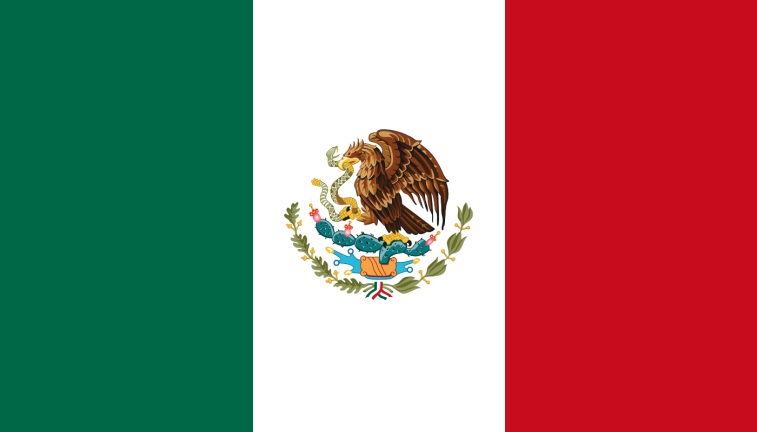    PASAPORTE   	  	        	 		 						Estados Unidos Mexicanos                    PASAPORTE Name  :Alter :Stamm :Ort   :Land  :Größe :Augenfarbe :Signatur :Name  :Alter :Stamm :Ort   :Land  :Größe :Augenfarbe :Signatur :